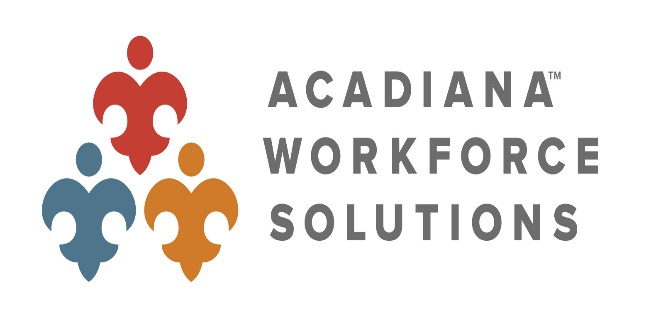 AGENDALWDB #40 BOARD OF DIRECTOR’S MEETING 
August 24, 2022 - 10:00 AMU of L @ Lafayette Student Union, Atchafalaya A624 McKinley Street, Lafayette, LA CALL MEETING TO ORDERPLEDGE OF ALLEGIANCEROLL CALLWELCOME/INTRODUCTION OF NEW BOARD MEMBERMINUTES FROM PREVIOUS MEETING (ACTION)LOCAL WORKFORCE DEVELOPMENT REGION 4 – EXECUTIVE DIRECTOR’S REPORTFINANCE COMMITTEE REPORT (ACTION)ONE-STOP DELIVERY SYSTEM COMMITTEE REPORT (ACTION)BOARD COMMITTEESUPCOMING EVENTS/UPDATES/REMINDERSNEW BUSINESSOTHER BUSINESSPUBLIC COMMENTADJOURN (ACTION)